             ҠАРАР                                                                                                 РЕШЕНИЕ    02 декабрь 2022 й.		                № 35                                02 декабря  2022 г. О  внесении изменений в Устав сельского поселения Аксеновский    сельсовет  муниципального района Альшеевский  район Республики Башкортостан 	В соответствии с частью 6 статьи 35 Федерального закона от 06 октября 2003 года №131-ФЗ «Об общих принципах организации местного самоуправления в Российской Федерации» Совет сельского поселения Аксеновский  сельсовет  муниципального района Альшеевский район  Республики Башкортостан решил:	1.Внести в часть 4 статьи 18 Устава сельского поселения Аксеновский  сельсовет муниципального района Альшеевский район  Республики Башкортостан следующее изменение: цифры «10» заменить цифрами «11».2. Настоящее решение направить в Управление Министерства юстиции Российской Федерации по Республике Башкортостан для его государственной регистрации в порядке и сроки, установленные действующим законодательством, а также для официального опубликования на портале Министерства юстиции Российской Федерации «Нормативные правовые акты в Российской Федерации» в информационно-телекоммуникационной сети «Интернет» (http://pravo.minjust.ru, http://право-минюст.рф, регистрационный номер и дата принятия решения о регистрации средства массовой информации в форме сетевого издания: серия Эл № ФС77-72471 от 05.03.2018 г.).3. Настоящее решение обнародовать в здании администрации сельского поселения Аксеновский   сельсовет муниципального района Альшеевский район Республики Башкортостан в течение семи дней со дня поступления из Управления Министерства юстиции Российской Федерации по Республике Башкортостан уведомления о его государственной регистрации. 4.  Установить, что пункт 1 настоящего решения вступает в силу после официального обнародования и применяется к правоотношениям, возникшим после истечения срока полномочий представительного органа, принявшего настоящий муниципальный правовой акт о внесении указанных изменений в Устав сельского поселения, при этом применяется при проведении  выборов депутатов Совета сельского поселения Аксеновский  сельсовет муниципального района Альшеевский район  Республики  Башкортостан  нового созыва.Глава  сельского поселенияАксеновский   сельсовет					Д.А. СидоровБАШҠОРТОСТАН РЕСПУБЛИКАҺЫӘЛШӘЙ РАЙОНЫМУНИЦИПАЛЬ РАЙОНЫНЫҢ АКСЕНОВ АУЫЛ СОВЕТЫАУЫЛ БИЛӘМӘҺЕ СОВЕТЫ (БАШҠОРТОСТАН  РЕСПУБЛИКАҺЫ  ӘЛШӘЙ  РАЙОНЫ  АКСЕНОВ  АУЫЛ  СОВЕТЫ)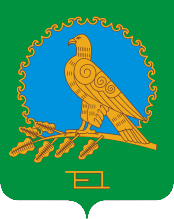 СОВЕТ СЕЛЬСКОГО ПОСЕЛЕНИЯАКСЕНОВСКИЙ СЕЛЬСОВЕТМУНИЦИПАЛЬНОГО РАЙОНААЛЬШЕЕВСКИЙ РАЙОНРЕСПУБЛИКИБАШКОРТОСТАН(АКСЕНОВСКИЙ  СЕЛЬСОВЕТ АЛЬШЕЕВСКОГО  РАЙОНА  РЕСПУБЛИКИ  БАШКОРТОСТАН)